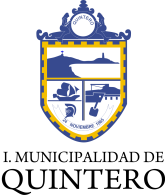 BECA ILUSTRE MUNICIPALIDAD DE QUINTERO PARA ESTUDIANTES DE EDUCACIÓN SUPERIOR 2018PostulaciónAntecedentes PersonalesAntecedentes AcadémicosBeneficios ArancelariosFirma Postulante o RenovanteAntecedentes EconómicosAntecedentes del Jefe de Hogar Antecedentes Vivienda y Equipamiento Factores de RiesgoDECLARACION DE GASTOS MENSUALESNombre del Postulante / Renovante: ...............................................................................................IDENTIFICACION DEL JEFE DE HOGARNombre: …………...	....................................................................................................Rut: …………………....................................................................................................Domicilio: ………….	....................................................................................................Teléfono (2): ..............................................................................................................Ocupación: .................................................................................................................	GASTOS FAMILIARES	   $ MENSUALES1.   Alimentación	..................................2.   Útiles de Aseo	...................................3.   Arriendo		...................................4.   Dividendo		...................................5.   Agua Potable   	...................................6.   Energía Eléctrica	...................................7.   Combustible		...................................8.   Teléfono		...................................9.   Movilización		...................................10. Educación (Centro de Padres, Escolaridad, Letras, etc.)  ...................................11. Créditos de Consumo (Casas Comerciales, Financieras, (etc)............................12. Varios (Medicamentos, Vestuario, recreación, etc.)	...................................Total:		...................................Observaciones: .........................................................................................................................................................................................................................................................................................................................................................................................................................................................................................................................................................................................................................................................................................Declaro que la información entregada en este documento es fidedigna y asumo que en caso de incurrir en alguna omisión, el beneficio al que postula al inicio del presente documento será revocado. Además faculto a la Municipalidad de Quintero a solicitar la documentación necesaria para la evaluación de la situación socioeconómica de mi grupo familiar durante todo el período que se haga efectivo el beneficio.__________________________	_____________________	Firma y Timbre Asistente Social	  Firma del Jefe de Hogar o persona que declara.Fecha: .........................................................REQUISITOSPodrán postular a esta beca los alumnos egresados de Enseñanza Media que ingresen a Educación Superior y cumplan con los siguientes requisitos:A.	Identificación del postulante.B.	Tener domicilio en la Comuna.C.	Haber egresado de un Establecimiento de Educación Municipal o Particular Subvencionado el año anterior o en su defecto haber egresado dos años antes solo con causa justificada;D.	Para los alumnos del Liceo Politécnico de Quintero, se requiere contar con un promedio de notas de enseñanza media igual o superior a 5,0;E.	Para los egresados de Particular Subvencionados de la comuna, se requiere un promedio  de notas de enseñanza media igual o superior a 5,5;F.	Para los egresados de Establecimientos Municipalizados y Particulares Subvencionados de comunas aledañas, se les solicitara un promedio de notas igual o superior a 5,5;G.	Estar matriculado en una Institución de Educación Superior acreditada por el Consejo Superior de Acreditación, tanto postulantes como renovantes;H.	Tener una situación Socioeconómico acorde al instrumento de evaluación (pauta) aplicada por el Comité Técnico de la Dirección de Desarrollo Comunitario. DocumentaciónA)	La identificación del postulante y de todos su núcleo familiar; con la correspondiente cedula de identidad y certificado que acredite el egreso de enseñanza media;B)	El domicilio; a través del Registro Social de Hogares;C)	El establecimiento de egreso y rendimiento académico; con concentración  de notas de enseñanza media, y concentración de notas del año anterior para postulantes antiguos de Educación Superior.D)	La Matrícula en una entidad de Educación Superior;  con el certificado de matrícula de la respectiva Institución Educacional, vigente para el periodo que postula.E)	La Situación Económica; con liquidaciones de sueldo (en el caso de trabajadores  dependientes), boletas de honorarios, liquidaciones de sueldo y/o subsidios obtenidos, con declaración jurada notarial de las rentas (en el caso de trabajadores por cuenta propia); sin perjuicio de agregar otros certificados o declaraciones que acrediten las rentas del grupo familiar.F)	El Nivel de Gastos; a través del instrumento “Declaración de Gastos Mensuales”.Nombre RutDirección TeléfonoColegio de ProcedenciaPromedioInstitución de E. SuperiorCarreraDuración de la CarreraBeca…………..Beca…………..Crédito con AvalFondo SolidarioOtroNRutNombreApellidosParentescoEdadNivel EducacionalCategoríaOcupacionalPromedio123456Total de IngresosTotal Integrantes Total Integrantes Ingreso Per-CapitaPuntajeCategoría OcupacionalPuntajeSituación LaboralPuntajePatrimonioPuntajeMaterialidadPuntajeEstado de ConservaciónPuntajeTenenciaPuntajeHacinamientoPuntajeSaneamientoPuntajeEnfermedades PuntajeStress Familiar PuntajeDéficit de ApoyoPuntaje